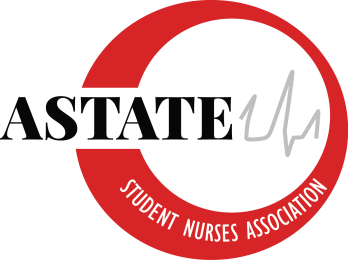 Arkansas State University Student Nurses’ AssociationBoard of Directors Strategic Planning MeetingOctober 23rd, 201912:00 pmGreen RoomMeeting MinutesCall to Order:  12:02Roll Call:	President: Alannah DavisVice President: Charlee Beth Patterson Secretary: Meredith PipkinTreasurer: Anna PowellNEC Chair: Peyton HitchingsBTN Chair: Katie HowardWebmaster: Josie ButkovichPublic Relations: Mikayla Bowers – Absent Senior Class Representative: Nicholas HarrisJunior Class Representative: Tori WoodsSophomore Class Representative: Dylan WesternAccelerated Class Representative: Brenda AwuahFaculty Advisor: Addie Fleming- Absent Faculty Advisor: Kayla TravisVisitors: No visitors present  AnnouncementsApprove meeting minutes from September 25th, 2019. Josies made a motion to approve the meeting minutes from September 25th and Peyton seconds the motion. Treasurer’s report New Business/ Follow UpMicro society folders- NickPack Preview Open House Saturday October 26thSenior Expo Friday November the 8th, this begins at 9 and request that we be there at 8:15 in uniform with our blood pressure cuff and stethoscope. Anna Powell, Alannah Davis, Josie Butkovich, Nicholas Harris, Tori Woods, Katie Howard, Charlee-Beth Patterson, Dylan Western, Meredith Pipkin, Peyton Hitchings, and possibly Brenda Awauh. Tori’s Breast Cancer Awareness IdeaSpecial Olympics VolunteerBabysitting Night- possibly at JGA gym. Point System UpdateFood FundraisingT-shirtsPinning Ceremony DiscussionNext meeting November 13th, 2019